Схема границ прилегающих территорий  к уличным спортивным тренажерам, детский игровой площадке (ул. Батуева,  б/н) в селе Хойто-Ага сельского поселения «Хойто-Ага» муниципального района «Агинский район»,  на которых не допускается розничная продажа алкогольной продукции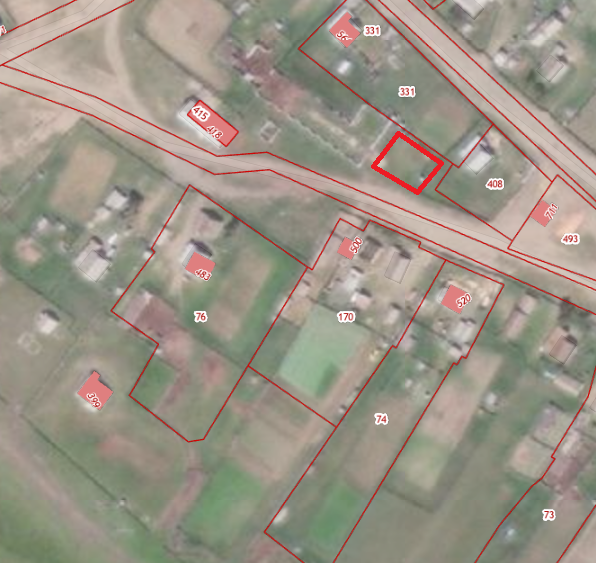 Условные обозначения:          границы прилегающих территорий